Organic Raw Juices:16 oz. - $8.99Add $1.00 for any made to order combination(We use only Organic Produce.)Green Supreme:Cucumber, Kale, Parsley, Celery, & AppleCleanse:Beet, Apple, Spinach, Carrot, & ParsleySunny Day:Carrot, Apple, Kale, Celery, Lemon, & GingerLinda’s Juice:Carrot, Kale, Celery, & DandelionDr. Awesome: Spinach, Cucumber, Apple, Celery, Parsley, Lemon, & GingerUplifting Greens:Pineapple, Ginger, Parsley, Cucumber, & LemonSmoothies:16 oz. - $6.99Add $1.25 for Maca, Protein Powder, or Super GreensAdd $1.00 for made to order Smoothie CombinationsAny Milk may be substituted with:  Cow, Coconut, or Almond Milk for free!(We use only Organic Produce.)Old Faithful:Strawberry, Banana, & Coconut MilkChocolate Peanut Butter Bash:           Peanut Butter, Raw Cacao, Almond Milk, & BananaGreen Envy:Spinach, Pineapple, Banana, Ginger, Cinnamon, & Coconut MilkEndurance:   Mango, Yerba Mate, Banana, & Coconut MilkCoffee Frost:   Cold Pressed Organic Coffee, Banana, & Almond MilkSuper Hero: Mixed Berries, Cacao Coconut Nectar Milk, or Almond MilkTropical:  Pineapple, Mango, Banana, Coconut Nectar Milk, or Almond MilkOrganic Juice Shots:2oz. - $4.49Ginger, Wheatgrass, or LemonWraps: ½ Wrap: $5.99, Full Wrap: $9.49Wheat, Rye, Sprouted, or Gluten Free Bread may be substituted for a Wrap(Only Organic Produce is used in all our Food Items in our Café, and we only use the freshest of ingredients, and try to use organic products whenever possible.)Turkey Avocado:Turkey, Cheddar Cheese, Avocado, Tomatoes, Mixed Greens, & SproutsTuna:Tuna, Provolone Cheese, Tomatoes, Sprouts, & Mixed GreensGreek Chicken:Chicken, Tomato, Feta Cheese, Sprouts, Mixed Greens, & Greek DressingAlmond Chicken Salad:Chicken Salad (Organic Chicken, Vegenaise, Celery, Dried Cranberries, Lemon, local Honey, Salt & Pepper), Mixed Greens, & SproutsEgg Salad:Egg Salad (Local Free Range Eggs, Vegenaise, Salt & Pepper), Tomatoes, Mixed Greens, & SproutsTurkey Rueben:Turkey, Swiss cheese, 1,000 Island Dressing, Spinach, & SauerkrautVegan Options: Hummus Veggie: Hummus, Mixed Raw Veggies, Sprouts, Mixed Greens, & Miso DressingTempeh Rueben:Tempeh, Vegan “Cheese”, 1,000 Islands Dressing, Spinach, SauerkrautPecan Veggie:Pecans, Mixed Raw Veggies, Miso Dressing, Sprouts, & Mixed GreensGrilled Tofu:Grilled Tofu, Mixed Raw Veggies, Sprouts, Mixed Greens, & Miso DressingMixed Green Salad:Mixed Greens, Sprouts, Tomatoes, Cucumbers, Assorted Raw Veggies, Seeds, & Miso Dressing½ Salad:  $5.99Full Sized Salad:  $9.49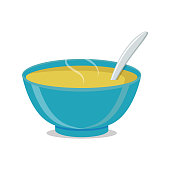 SoupMade Fresh Daily Call for Soup SelectionBowl $5.99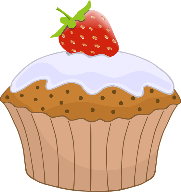 Desserts:  We make many assorted Cookies, Bars, Cakes, Cookies, Muffins & Pies daily including many items using Vegan and Gluten Free Ingredients.  Please call for daily selection.While we make several items using Dairy Free, Gluten Free and Nut Free ingredients, we cannot guarantee any of our items to be Allergen Free, because of the possibility of cross contamination, as they are made in a kitchen that uses dairy, nuts and gluten in other items.Catering Available for all your Corporate & Personal Gatherings just fill out our online form at Feel-Rite.comOr call and speak to our Café Supervisors.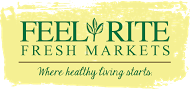 Café Menu 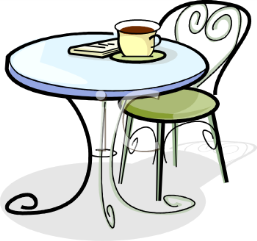 Amherst Café Location:1445 Niagara Falls Blvd.Amherst, N.Y. 14228716-834-3385Williamsville Café Location:5425 Transit RoadWilliamsville, NY 14221716-636-1000 Hours of Operation:Mon. – Sat.:  9:00am – 3:00pm(Call 30 mins. ahead and we’ll have it ready for you when you arrive!)      